新 书 推 荐中文书名：《另一个影子》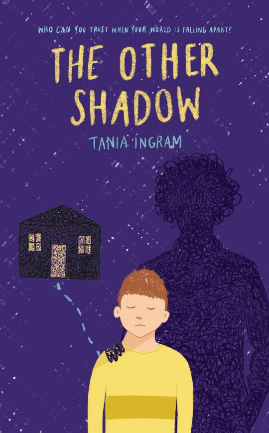 英文书名：THE OTHER SHADOW作    者：Tania Ingram出 版 社：Scholastic Australia代理公司：ANA页    数：192页出版时间：2024年7月代理地区：中国大陆、台湾审读资料：电子稿类    型：9-12岁儿童文学内容简介：自从托马斯（Thomas）的父亲去世后，他的生活并不轻松。母亲的精神和行为有些怪异失常，他需要照顾年纪很小的妹妹，学校里的情况也不太好。并且，托马斯的生活中还出现了“另一个影子”，那个不属于任何人的影子。它想成为托马斯的朋友。但是，当你的世界分崩离析时，你又能真正相信谁呢？有一次，妈妈去超市采购后迟迟未归，这个家里的种种异常情况终于引来了警察和社区工作者的关注。尽管在积极治疗下，事情看起来似乎已经有了一些转机，托马斯抱着能继续和妈妈一起好好正常生活的希望的时候，妈妈的病情再一次发作了，并且愈发严重了起来——她出门的频率越来越少，开始整日整夜躲在屋子里，不再收拾打理，甚至也不再下厨做饭，她无法与孩子们正常沟通交流。两个小孩子仅靠着微波炉和冰箱里的余粮艰度日，为了妹妹能吃饱饭，托马斯省去了早饭，也不再带午饭或者任何食物去学校了，仅仅靠同学间互相送来的小零食、水果等等凑活着一天又一天……有一天托马斯实在是太饿了，而他的好朋友又在上午临时因病请假回家了，他看到朋友落在教室的便当……蹑手蹑脚地拿走了，以“不浪费食物”的名义。而不巧，他的行为被路过的同学看到了，托马斯成了人人口中的“午饭小偷”，没有同学愿意和小偷说话，朋友也渐渐疏远他。那个影子看到了，竭尽所能无声地安慰托马斯。重整心情的托马斯回到家，却不想另一个“噩耗”正等着他：妈妈告诉他，因为自己的病情，可能无法尽责照顾他和妹妹，在与帮助他们一家的社工协商后，大人们一致认为最好的解决办法便是把兄妹俩送去寄养家庭……托马斯的前途一片迷茫，他想要留在妈妈身边。而另一个影子会陪伴托马斯一起踏上未知的旅途吗？本书卖点：澳大利亚获奖作家塔妮娅·英格拉姆（Tania Ingram）的新小说。托马斯肩负着整个世界压来的重担，当“另一个影子”出现时，他需要确定它是敌是友。这部小说感人至深，适合10岁以上读者阅读。充满同理心地探讨了心理健康、死亡、悲伤和家庭等主题。作者简介：塔尼亚·英格拉姆（Tania Ingram）是一位在国际上出版儿童图画书、小说和诗歌的作家。她拥有临床心理学硕士学位，在成为作家之前曾是一名儿童心理学家。除了为小读者创作图书外，塔尼亚还为杂志和网站撰写故事和诗歌。塔尼亚是Premier’s Reading Challenge活动的大使，喜欢在学校和节日举办有趣、正能量的演讲，分享她对书籍和文字的热爱。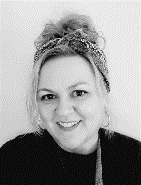 感谢您的阅读！请将反馈信息发至：版权负责人Email：Rights@nurnberg.com.cn安德鲁·纳伯格联合国际有限公司北京代表处北京市海淀区中关村大街甲59号中国人民大学文化大厦1705室, 邮编：100872电话：010-82504106, 传真：010-82504200公司网址：http://www.nurnberg.com.cn书目下载：http://www.nurnberg.com.cn/booklist_zh/list.aspx书讯浏览：http://www.nurnberg.com.cn/book/book.aspx视频推荐：http://www.nurnberg.com.cn/video/video.aspx豆瓣小站：http://site.douban.com/110577/新浪微博：安德鲁纳伯格公司的微博_微博 (weibo.com)微信订阅号：ANABJ2002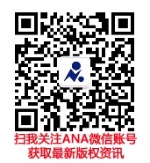 